Application Form:PhD under Special RegulationsPrivate and ConfidentialEmail: RecordsandExams@admin.cam.ac.uk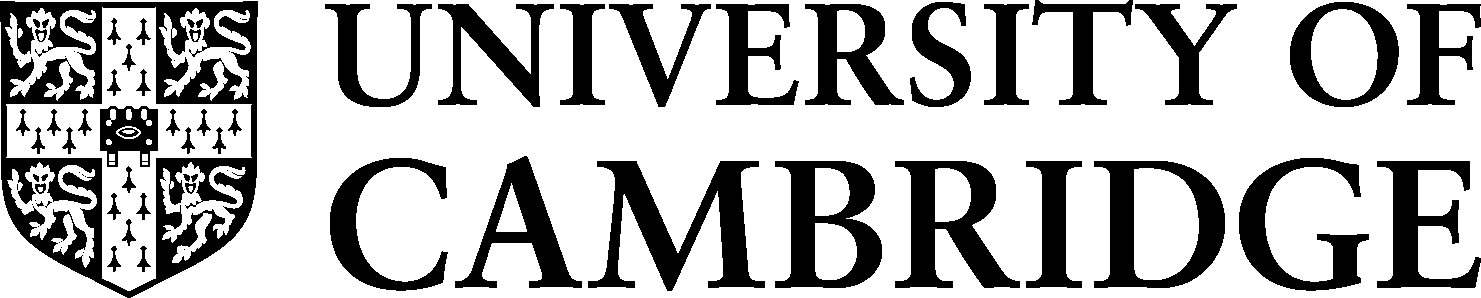 What to do now:Email this signed and completed form to mailto:RecordsandExams@admin.cam.ac.uk OR send 2 copies of this form to: Student Registry, Student Services Centre, New Museums Site, Cambridge, CB2 3PTAlong with:two copies of each of the published works specified on the list above - sorted into two identical packages/piles in list order as aboveintroductory statement of 1,000 to 5,000 wordsthe signed Declaration Formpayment of £462 - in the form of a cheque payable to the University of Cambridge - or to make a BACS payment email: SSCfinance@admin.cam.ac.uk  1	Surname (Family Name)	Forenames	Title1	Surname (Family Name)	Forenames	Title1	Surname (Family Name)	Forenames	Title1	Surname (Family Name)	Forenames	Title2	Address	email2	Address	email2	Address	email2	Address	email3	Date of Birth	4 Telephone Number	5	College3	Date of Birth	4 Telephone Number	5	College3	Date of Birth	4 Telephone Number	5	College3	Date of Birth	4 Telephone Number	5	College6	Degrees held6	Degrees held6	Degrees held6	Degrees heldUniversity awarding DegreeTitle of DegreeDate Degree ConferredDate Degree Conferred7	The Faculty or other institution with a Degree Committee with which you consider the subject ofyour contribution to scholarship is most nearly connected:7	The Faculty or other institution with a Degree Committee with which you consider the subject ofyour contribution to scholarship is most nearly connected:7	The Faculty or other institution with a Degree Committee with which you consider the subject ofyour contribution to scholarship is most nearly connected:7	The Faculty or other institution with a Degree Committee with which you consider the subject ofyour contribution to scholarship is most nearly connected:8	Please list the dates your degree(s) was conferred at Cambridge:8	Please list the dates your degree(s) was conferred at Cambridge:8	Please list the dates your degree(s) was conferred at Cambridge:8	Please list the dates your degree(s) was conferred at Cambridge:9	Have you submitted a previous application for the PhD under Special Regulations? If you have,please show the date of application:9	Have you submitted a previous application for the PhD under Special Regulations? If you have,please show the date of application:9	Have you submitted a previous application for the PhD under Special Regulations? If you have,please show the date of application:9	Have you submitted a previous application for the PhD under Special Regulations? If you have,please show the date of application:10	List of published works on which your application for the PhD Degree under Special Regulations isbased:10	List of published works on which your application for the PhD Degree under Special Regulations isbased:10	List of published works on which your application for the PhD Degree under Special Regulations isbased:10	List of published works on which your application for the PhD Degree under Special Regulations isbased:10	List of published works on which your application for the PhD Degree under Special Regulations isbased:10	List of published works on which your application for the PhD Degree under Special Regulations isbased:10	List of published works on which your application for the PhD Degree under Special Regulations isbased:10	List of published works on which your application for the PhD Degree under Special Regulations isbased:Serial No of workAuthor(s)PublisherFull title of workFull title of workDate of publication and full reference of workDate of publication and full reference of workExtent of applicant’s contribution to work11	I confirm that the information which I have given in this application is complete and true and Ienclose the appropriate fee11	I confirm that the information which I have given in this application is complete and true and Ienclose the appropriate fee11	I confirm that the information which I have given in this application is complete and true and Ienclose the appropriate fee11	I confirm that the information which I have given in this application is complete and true and Ienclose the appropriate fee11	I confirm that the information which I have given in this application is complete and true and Ienclose the appropriate fee11	I confirm that the information which I have given in this application is complete and true and Ienclose the appropriate fee11	I confirm that the information which I have given in this application is complete and true and Ienclose the appropriate fee11	I confirm that the information which I have given in this application is complete and true and Ienclose the appropriate feeSignature:Signature:Signature:Signature:Printed Name:Printed Name:Date:Date: